TITLE PAGE Outcomes and complications reported from a multiuser canine hip replacement registry over a ten-year period.Sumaya Allaith1 BVSc, PhD,  Lydia J. Tucker1 BSc, John F. Innes2 BVSc, PhD, DSAS(orth), FRCVS, Gareth Arthurs3 PGCertMedEd, MA, VetMB, CertVR, CertSAS, DSAS(orth), FHEA, FRCVS, Aldo Vezzoni4 DVM, SCAMPA, DipECVS, Shane Morrison5 BVSc, CertSAS, MRCVS , Jeremy Onyett6 BVSc Cert SAS MRCVS, Christoph K. Stork7 Dr.med.vet, DES ChirPA, DipECVS, MRCVS, Phil Witte8 BSc, BVSc, CertAVP(GSAS), DSAS(orth), MRCVS,  Hamish Denny9 MA, VetMB, PhD, DSAO, FRCVS, Rob Pettitt10 BVSc, PGCertLTHE, DSAS(Orth), SFHEA, FRCVS, RCVS Andy P Moores11 BVSc, DSAS(orth), DipECVS, FRCVS, , Tom Maddox1,10 BVSc, PhD, CertVDI, DipECVDI, MRCVS, Eithne J. Comerford1, 10* MVB, PhD, CertVR, CertSAS, PGCertHE, DipECVS, FHEA, FRCVS 1. Department of Musculoskeletal and Ageing Science, Institute of Life Course and Medical Sciences, University of Liverpool, William Duncan Building, 6 West Derby Street, Liverpool, UK2. ChesterGates Veterinary Specialists, Units E & F, Telford Court, Gates Lane, Chester, Cheshire, UK3. Arthurs Orthopaedics, Towcester Veterinary Centre, Burcote Road, Towcester, UK 4. Clinica Veterinaria Vezzoni srl, Via delle Vigne, 190 26100, Cremona, Italy 5. Christchurch Veterinary Surgery, 49 Christchurch Street, Ipswich, UK,6. Abington Park Referrals, The Holcot Centre, Pitsford Road, Moulton, Northampton, UK7. Orthovet, 27 Shoesmith Lane, Kings Hill, West Malling Kent, UK8. Cornwall Veterinary Referrals, Penmellyn Veterinary Group, Station Road, St Columb Major, Cornwall, UK9. Denny Veterinary Orthopaedic Referrals, Cedar House, High Street, Wrington, Bristol, UK 10. Small Animal Teaching Hospital, Leahurst Campus, School of Veterinary Science, University of Liverpool, Chester High Rd, Neston, UK11. Anderson Moores Veterinary Specialists, Bunstead Barns, Poles Lane, Hursley, Winchester, Hampshire, UK* Corresponding author E. J. Comerford, Department of Musculoskeletal and Ageing Science, Institute of Life Course and Medical Sciences, University of Liverpool, William Duncan Building, 6 West Derby Street, University of Liverpool, L7 8TX. Small Animal Teaching Hospital, Leahurst Campus, School of Veterinary Science, University of Liverpool, Chester High Rd, Neston, CH64 7TEEmail: ejc@liverpool.ac.ukABSTRACTObjective: To report outcomes and complications associated with total hip replacements (THR) using a multiuser canine hip registry (CHR) and owner-administered questionnaire. Study Design: Prospective longitudinal clinical study.Animals: 1852 dogs.Methods: THR cases submitted to a CHR were reviewed. An on-line questionnaire including an adapted ‘Liverpool Osteoarthritis in Dogs’ (LOAD) score was emailed to owners. Data were analyzed to determine associations between variables and agreement of veterinary surgeon and owners for complications. Results: 1329 (72%) dogs had unilateral and 523 (28%) dogs had bilateral THRs, resulting in 2375 THRs. Indications included hip dysplasia and osteoarthritis (n=2028/2375, 85%). Implants were manufactured by Kyon (n=1087, 46%), BioMedtrix CFX (n=514, 22%), BioMedtrix hybrid (n=264, 11%), BioMedtrix BFX (n=221, 9%), Helica (n=107, 4.5%). Median veterinary surgeon and owner follow-up was 1328 and 900 days respectively. Postoperative LOAD scores (21 ± 9)  reported by 461 owners improved compared to preoperative scores  (11 ± 9) (p<0.001). Veterinary surgeons reported complications in 201/2375 (8.5%) THRs and owners in 107/461 (23%) THRs with moderate agreement (weighted kappa=0.44). No associations were identified between complications and weight, age, gender or breed. BioMedtrix BFX and Helica implants were associated with increased complications (p=0.031) when used for revisions of femoral head and neck excisions.Conclusion:  Excellent outcomes, including improved canine mobility, were reported after THRs. Complications were under-reported by veterinary surgeons compared to owners in this first multiuser CHR.Clinical Significance: Canine THRs are safe, effective procedures but THR implants should be carefully selected when revising femoral head and neck excisions.       INTRODUCTION Total hip arthroplasty/replacement (THR) is a surgical option for treating coxofemoral (hip) joint conditions such as hip dysplasia (HD) and osteoarthritis (OA)1.  A decision to perform THR largely depends on the severity of clinical hip disease, a failure of conservative management, veterinary surgeon advice, and the client’s wishes and ability to cover the costs2. Complications following canine orthopaedic procedures, such as THR, have been categorized as minor, major, or catastrophic3. Commonly reported minor complications include wound dehiscence, femoral pain, temporary mild sciatic neuropathy, femoral medullary infarction, and major complications include femoral fracture, patellar luxation, acetabular cup displacement, severe sciatic neuropathy, septic and aseptic loosening4-8. Cemented implants (e.g. BioMedtrix CFX, Whippany, New Jersey, USA) have the femoral and acetabular implants cemented producing a bone-cement-implant interface, whereas cementless implants (e.g BioMedtrix BFX, Whippany, New Jersey, USA) are press fit without a cohesive agent such as cement allowing bone growth around ingrowth onto and into the prosthesis at the bone–implant interface1, 9, 10.  The Zurich Cementless system (Kyon AG, Zurich, Switzerland), has been successfully used in dogs and has a locking screw technology to avoid micromotion of the femoral component which, with the cup, has a hydroxyapatite coating allowing bone ingrowth into and onto the protheses as described above11, 12. More recently, the use of the Helica (Innoplant Veterinary, Hannover, Germany) implant system has been reported in canine THR, most commonly consisting of a cementless acetabular cup and a cemented femoral implant 13. These combinations of both cemented and cementless implants in the same THR surgical procedure (hybrid THR) have further been reported14. Previous studies15-19 reported both the success and complication rates of each THRCHR implants individually, however, case numbers in these studies are relatively small, making it challenging to draw firm conclusions on the association between different implants and complications17, 21. Numerous Several databases have been developed to monitor and report joint arthroplasty procedures in human surgery22. The reliability of different total hip arthroplasty implants has been previously reported showing the importance of using cemented and cementless implants23,. It has been shown in human patients that the average lifespan for a hip implant is around 10-15 years24. Therefore, due to the extended timeframe, there is a duty of care and responsibility upon clinicians to monitor both performance and quality of implants24. The British Veterinary Orthopaedic Association-University of Liverpool (BVOA-UoL) canine hip registry (CHR), officially launched in January 201015, is an online database that aims to collect information from multiple veterinary THR surgeons, on canine (and, more recently, feline) THRs including the animal’s medical history, implants used, and surgical complications15. Previous studies analyzed variables derived from the BVOA-UoL CHR between January 2010 and December 2012, assessing outcomes with an annual on-line owner-administered questionnaire, including the client reported outcomes measure (Liverpool Osteoarthritis in Dogs [LOAD]) 15, 20, 25. However, in the context of THR, the follow-up in these studies was relatively short (2 to 3 years)15, 20. Most other published studies to date on canine THR have also only reported cases from a single center26-29. The aim of this study was therefore to assess prognostic factors, outcome and complications from the BVOA-UoL CHR database and the owners of registered dogs over a ten-year period. We planned to do this by (1) reporting dog variables (age, body weight, breed, gender, surgical indications and implant type), from the BVOA-UoL CHR database, (2) identifying associations between owner-reported complications and dog variables, and (3) by analyzing the overall outcome and improvement in mobility before and after THR from on-line owner-administered questionnaire of registered dogs on the BVOA-UoL CHR database. MATERIALS AND METHODS  Case selectionThe BVOA-UoL CHR was granted full institutional ethical approval (VREC856). A material transfer agreement (MTA) was signed between the BVOA-UoL CHR database host institution and participating veterinary surgeons (VS) to ensure protection of their data and participation. Fully informed VS (performing the THRs) and owner consent was obtained before cases could be registered on the CHR database. Further detail on establishment of the BVOA-UoL CHR has been previously reported15, 20. Data on each THR were initially submitted to a virtual online collaboration and learning (VOCAL) site (January 2010 – December 2018) and then transferred to a dedicated Microsoft SharePoint site (December 2018- June 2020) which invited external users could access. The CHR database included VS and owners’ contact information (veterinary practice name, owner’s email address, telephone contact number, surname, initials, home address) and patient details (dog’s name, age, gender, breed, THR date, indication for surgery, complications, date of complication, and actions taken for complications, death records, and a LOAD score to assess the dog’s mobility before THR25. Other information included implants for surgery, implant size and cementing techniques. The CHR database was exported in June 2020 to Excel (Microsoft Excel 2016, Microsoft) and the data reviewed. Participating VS voluntarily added complication reports after creating the initial case record. Complications were categorized into minor, major or catastrophic depending on the severity of the complication according to the definitions previously reported3. On-line owner-administered questionnaire following THROne thousand five hundred sixty eight out of 1852 owners were sent an electronic survey via joint information systems committee (JISC) to their e-mail address in November 2019 (https://uol.csd/software-support/survey-software/). Both an English and a translated version of the electronic survey were sent to owners. Owners who did not have a valid e-mail address or had informed us via email that their dog had died were not contacted (n=284).  The cause of death was reported by pet owners via e-mail. Clients who did not respond to the first survey were sent a second reminder in January 2020. JISC software data were afterwards exported into Excel spreadsheet to be analyzed in May 2020 (Microsoft Excel 2016, Microsoft, Redmond, WA). The questionnaire was based on previous studies and was divided into four sections15, 20. Part one included owner details (date, owners’ surname, and a timeframe for THR). Part two consisted of patient information (dog’s name, age, breed, gender, and which hip joint underwent THR). Part three had 15 questions asking about the dog’s status before and after THR (modified from the LOAD question format onto on to an electronic survey)25, which included the timeline for mobility problems, diseases diagnosed other than hip disease, medications received, the dog’s activity and willingness to exercise before THR, complications which occurred after THR and their treatment, and overall owner satisfaction. Part four consisted of 13 questions to assess the LOAD score after THR (modified from the LOAD question format onto an electronic survey)25. Inclusion and exclusion criteria The inclusion criteria for this study were (1) registration of the dog and owner details, as well as indications for THR and implants used, with full owner and VS consent onto the CHR database and (2) completion of an on-line owner-administered questionnaire by owners of registered dogs on the CHR database. Exclusion criteria were owners who had their dog recorded as dead or had an incorrectly registered e-mail address were excluded from receiving an on-line owner-administered questionnaire.Descriptive and statistical analysis Data were obtained from the on-line owner-administered questionnaire and BVOA-UoL CHR. GraphPad Prism statistical software (GraphPad Prism 9.0., San Diego, CA) was used to obtain descriptive statistics such as mean, standard deviation, and median value for the dog’s age, body weight, pre-operative LOAD score, and post-operative LOAD score. Mean and standard deviation are displayed as (mean ± SD). Data were tested for normality using the Kolmogorov-Smirnov test. Statistical analysis was performed to evaluate differences between the pre- and post-operative LOAD scores. The analysis involved comparing two groups (LOAD score pre THR vs. LOAD score post THR) at 12 months intervals. Statistical analysis was performed to compare the pre-operative LOAD score and post-operative LOAD score using a paired nonparametric t-test (Wilcoxon matched-pairs signed rank test) as the data were not normally distributed. Statistical significance was set at p < 0.05. (GraphPad Prism 9.0., San Diego, CA). SPSS statistical software (IBM SPSS Statistics 26) was used to identify associations between owner and veterinary surgeon VS reported complications and dog variables (age, body weight, breed, gender, surgical indications and implant type). The agreement was assessed between the incidence of complications reported by the owner and the veterinary surgeon VS with Cohen's kappa (k value) coefficient, followed by a weighted kappa (k value) to assess agreement between the severity of complications reported by the owner and the VS veterinary surgeon. Associations between each independent variable and the incidence of complications were assessed using logistic regression analysis. Univariable binomial logistic regression was used to calculate measures of strength of association (odds ratios [OR] and 95% confidence intervals [95%CI]) for each variable with the presence of a complication reported by the owner or/and the VS veterinary surgeon. Variables showing some evidence of association (p < 0.2) on univariable analysis were included in a multivariable binomial regression for the same outcome, constructed in a backwards stepwise fashion with variables retained if p < 0.05. Statistical significance was set at p < 0.05. (IBM SPSS Statistics 26). Data for these analyses were obtained from both the on-line owner-administered questionnaire and BVOA-UoL CHR.RESULTSBVOA-UoL CHR databaseDemographicsThirty veterinary practices submitted THR cases to the BVOA-UoL CHR. The submission rates from individual clinics are shown in Supplementary material 1. The CHR database consisted of 1852 dogs in June 2020. There were 1329 (72%) dogs that had unilateral THRs and 523 (28%) dogs that had bilateral THRs, resulting in 2375 hip replacement surgeries in total (Figure 1). The number of dead dog dogs’ deaths recorded over the ten-year period was 185/1852 (10%). Eleven dogs out of 185 were euthanized euthanatized due to complications of the THR (5.9%) (6%), either due to infection (n=4), pain after THR (n=3), aseptic loosening (n=2), implant breakage (n=1), and or other THR complications not recorded (n=1). The remainder of dogs (n=174/185, 94%) were reported to have died from causes not related to the THR (Supplementary material 2). Registered CHR dogs had an average age of 43.2 months ± 34.8 (mean ± SD), median 24 months, and weighed 29.5 ± 10.5 (mean ± SD), median 29 kilograms. Out of 1852 dogs, There were 999 male dogs; intact (n=553, 30%) and neutered (n=446, 24 %) males and 831 female dogs; intact (n=336, 18%) and neutered (n=495, 27%) females. Twenty-two 22 dogs (1%) did not have their gender specified. The breeds recorded were Labrador retrievers (n=376/1852, 20%), crossbreeds (n=280/1852, 15%), German shepherds (n=238/1852, 13%), Border collies (n=136/1852, 7%), Golden Retrievers golden retrievers (n=106/1852, 6%), Rottweilers (n=99/1852, 5%), Bernese mountain dogs (n=41/1852, 2%), English springer spaniels (n=36/1852, 2%), Newfoundlands (n=28/1852, 2%), West Highland white terriers (n=26/1852, 1%), Cocker Spaniels cocker spaniels (n=26/1852, 1%), and Cane corso (n=26/1852, 1%) (Figure 2). Other dog breeds (n=425/1852, 23%) are detailed in Supplementary material 3. The breed was not recorded for nine dogs in the database. Nine (0.4%) dog breeds were not recorded on the database.Surgical implants Implant systems reported were Kyon (n= 1087/2375, 46%), BioMedtrix CFX (n= 514/2375, 22%), BioMedtrix Hybrid (n= 264/2375, 11%), BioMedtrix BFX (n= 221/2375, 9%), and Helica (n= 107/2375, 4.5%). (Figure 3). One hundred and eighty-two (182/2375, 8%) of the implants were not specified. The number of centers submitting data for each prosthesis type is shown in Table 1. BioMedtrix Modular CFX Micro & Nano Hip implants were used in 142/2375 hips (6%). Implants and their sizes are listed in Supplementary material 4. Figure 4 demonstrates the implant types and systems registered over the ten-year period.Surgical indicationsIndications included hip dysplasia (n=1216/2375, 51%), osteoarthritis (n = 812/2375, 34%), femoral head and neck excision (n=71/2375, 3%), coxofemoral luxation (n= 40/2375, 2%), fracture (n= 33/2375, 1%), and other surgical indications (n=19/2375, 1%) (Figure 5). One hundred and eighty-four (184/2375, 8%) indications were not specified.Complications – Veterinary surgeon-reportedThe median follow-up by VS of THRs on the CHR database was 1328 days (range 203-3932). The veterinary surgeon VS reported complication rate was 8.5% (n=201/2375). Complications consisted of one complication per THR (n=182), two complications per THR (n=18), or three complications per THR (n=1), consisting of 221 minor and major complications in total. Complications and their classifications are categorized in Figure 6. Minor complications included sciatic neuropraxia (n=15/221, 7%), neuropathic pain (n=1/221, 0.5%), and synoviocoele (n=1/221, 0.5%). Major complications included luxation (n=80/221, 36%), fracture (n=39/221, 18%), aseptic loosening (n=29/221, 13%), femoral acetabular cup loosening (n=23/221, 10%), infection (n=16/221, 7%), acetabular fracture (n=5/221, 2%), implant failure (n=3/221, 1%), wound dehiscence (n=1/221, 0. 5%),  osteosarcoma (n=1/221, 0.5%), extraosseous cement granuloma (n=1/221, 0.5%), implant displacement (n=1/221, 0.5%), and poor function of implant (n=1/221, 0.5%).  Actions taken for minor and major complications are reported in Supplementary material 5. Four out of 221 (2%) complications were classified as catastrophic complications. Out of the 185 dog deaths, One dog died from intraoperative cardiac arrest (n=1/221, 0.5%), three other dogs were euthanatized due to femoral fracture (n=2/221, 1%) and aseptic loosening (n=1/221, 0.5%) respectively. Surgical implants associated with complications per hip were BioMedtrix CFX (n=49/201, 24%), BioMedtrix BFX (n=42/201, 21%), Hybrid BioMedtrix (n=24/201, 12%), Kyon (n=32/201, 16%), and Helica (n=22/201, 11%). In 32/201 (16%) reported complications, the surgical implants were not recorded. Complications and their association with surgical implants are illustrated in Figure 7. On-line owner-administered questionnaireResponse rate, and time of survey completion post THR: The response rate of the online owner-based assessment questionnaire was 29% (461/1568). The timeline of when owners completed this survey after the initial operation are detailed in Figure 8. The median follow-up by owners was 900 days (range 180-3600). Number of THRs, age and weight of dogs: THRs were performed on either only the left hip (n=144/461, 31%), or the right hip joint (n=130/461, 28%) or bilaterally (n=187/461, 41%). At the first THR, age was 35 ± 29 months (mean ± SD), median 24 months, with 56% of the dogs being less than or equal to 24 months whilst bodyweight was 26.7 kg ± 10.6 kg (mean ± SD), median 27 kg. At the second THR, dogs had an age of 38 ± 31 months, (38 ± 31) (mean ± SD) median 24 months, and bodyweight of 29.3 kg ± 8.9 kg (mean ± SD), median 28 kg. There were 206 females; 76/461 were intact (16%) and 130/461 were neutered (28%). There were 249 male dogs; 132/461 were intact (29%) and 117/461 were neutered (25%) males. Six/461 (1%) dogs did not have their gender not recorded. The most frequently represented breed types were Crossbreed (n=88/461, 19%), Labrador Retriever (n=83/461, 18%), German Shepherd (n=56/461, 12%), Border Collie (n=44/461, 10%), Golden Retriever (n=30, 6.5%), Springer Spaniel (n=27, 6%), Terrier (n=26, 6%), Rottweiler (n=10, 2%) and Otterhound (n=7, 1.5%). Two out of 461 (0.4%) dogs did not have a breed type recorded. breeds were not recorded. Other less frequent breeds (n=88/461, 19%) reported on the owner-based assessment questionnaire are provided in Supplementary material 6. General health data: Ninety-two owners (92/461, 20%) reported that their dogs were diagnosed with other problems in addition to their hip disease (Supplementary material 7). Some dogs (n=24/461, 5%) only had nutraceuticals (with no analgesic properties) prior to THR. Less than half of the owners (220/461, 48%) reported that their dog had any medication prior to THR. Medications listed were NSAIDs only (n=132/220, 60%), more than one medication (n=58/220, 26%), analgesics only (n=22/220, 10%), and other medications (n=8/220, 4%). Prior to their THR, the dogs had previously been suffering from mobility problems for up to 6 months (n=157/461, 34%), 6-12 months (n=137/461, 30%), 12-24 months (n=60/461, 13%), 24-36 months (n=18/461, 4%) and more than 36 months (n=89/461, 19%). Satisfaction outcome: In 294/461 (64%) of cases owners recorded their satisfaction with the outcome of THR as very good, 106/461 (24%) as good, 28/461 (6%) as fair, whereas a minority rated their satisfaction as poor (n=14/46, 3%) and very poor (n=16/461, 3%). LOAD scores: LOAD scores before THR (pre-operative) were obtained from the BVOA-UoL CHR, whereas LOAD scores after THR (post-operative) were obtained from the owner-based assessment questionnaire.  The mean LOAD score before THR was 21 ± 9 (mean ± SD), median 21, whereas the mean LOAD score after THR was 11 ± 9 (mean ± SD), median 9. There was a statistically difference between LOAD scores before and after THR (p < 0.0001) (Figure 9). LOAD scores for each timeline are illustrated mentioned in Figure 9. The LOAD scores at different timepoints after THR were decreased compared to LOAD scores before THR, although the LOAD score after THR tended to increase the longer the duration following surgery (Figure 10).  Complications – Veterinary surgeon (VS) and owner-reported:The incidence of owner reported complications after THR was 23% (n=107/461), however only 20% (n=92/461) of the owners’ complications contained sufficient data to analyze. The incidence of VS reported surgical complications was 7% (n=31/461) for the cases for which the owners completed the online questionnaire. Cohen's kappa coefficient showed only moderate agreement of (0.44), (p < 0.001) between the incidence of complications reported by the owner and the VS. Weighted kappa indicated a moderate (0.5), (p<0.001) agreement between the severity of complications reported by the owner and the VS. Owners reported minor complications (n=28/107, 26%) and major complications (n=64/107, 60%) compared to VS who reported 1/31 (3%) minor complication and 30/31 (97%) major complications (Figure 11). Forty-three out of 461 owners (9%) showed that cases required one further operation, 17/461 (4%) cases required two further surgeries and 4/461 (1%) cases required three further surgeries subsequent to major complications. Overall, both VS and owner-reported minor complications included issues with skin wound (n=16/29), sciatic neuropraxia (n=1/29), whilst major complications consisted of luxation (n=36/94), infection of implant (n=15/94), loosening of THR up to three months after surgery (n=15/94), loosening of THR up to six months after surgery (n=13/94), fracture of femur (n=13/94), cup displacement (n=8/94), sepsis (n=5/94), aseptic loosening (n=3/94) and other complications (n=17/94). Forty-three out of 107 (40%) owner-reported complications were identified with Kyon implants, 30/107 (28%) with BioMedtrix CFX, 18/107 (17%) with BioMedtrix BFX, 9/107 (8%) with BioMedtrix Hybrid and 7/107 (6.5%) with Helica (Figure 12) (Supplementary material 8). No associations were identified by univariable logistic regression analysis between bodyweight, age, gender, breed, indication for THR and the incidence of complication. However, on multivariable logistic regression, data showed that when femoral head and neck excision was the sole surgical indication, the type of implant used was associated with the complications (p=0.031), with BioMedtrix BFX (OR 2.1, 95% CI 1.1-4.4, p=0.03) and Helica (OR 4.0, 95%CI 1.4-11.3, p=0.01) implants showing increased risk of complications.DISCUSSIONThis study reports clinical variables and complications following canine THRs registered on a multi-user CHR over a ten-year period. Mortality over the ten-year periodIn our study, the total number of dogs reported to have died was 185/1852 and ninety-four percent of dogs which died or were euthanatized did so from causes or reasons unrelated to their THR. Four out of 11 (6%) of dogs were euthanatized due to complications of the hip replacement or died suddenly due to a catastrophic complication. A 6% mortality rate associated with THR is substantially higher than that reported in human THR30, 31. However, the two sectors cannot be directly compared since economic and welfare factors may play a significant role in decision-making in veterinary clinical practice32. Owners’ ability to finance complications varies, and some dogs may have been euthanatized following a complication which may have been treatable but was not treated because of financial constraints or on grounds of animal welfare. Four out of 11 dogs in our study were euthanatized due to infection of the THR. This finding might be due to some dogs having encountered bacteremia when inserting the implant during THR. which may be due to a transient bacteremia upon implant insertion or biofilm development on the implant. Use of bone cement containing gentamycin has been shown to cause a statistically reduction in the rate of infection after total hip replacement in an experimental study33, 34. Implant systemsThe CHR database consisted of 1852 dogs by June 2020, which is the highest number of dogs surveyed following THR to date15, 20. The most frequent implant used in our study was Kyon (n=1087/2375, 46%), which is different to previous CHR registry studies15, 20. This appears to be due to the to the participation of recently enrolled veterinary practices in the BVOA-UoL CHR that use Kyon as their predominant implant system. ComplicationsThe most frequent complications reported by VS veterinary surgeons and owners were luxation, femoral fracture and aseptic loosening (Figures 7, 12), as has been previously reported15, 20. Femoral fractures were mostly associated with BioMedrix BFX implants in both VS veterinary surgeon and owner reported complications (Figure 7, 12), which agrees with previous literature, although this finding did not reach statistical significance in our study. When the sole surgical indication for canine THR was previous femoral head and neck excision, the risk of complications was significantly increased using BioMedtrix BFX and Helica implants (p=0.031). This has not been previously reported with these implant systems but post THR complications such as aseptic loosening have been shown to occur with BioMedtrix CFX after previous femoral head and neck excision35. These authors speculated that aseptic loosening of the acetabular cup might have been the result of inadequate cement fill of the acetabular socket, and poor bone-cement interlock35.  Veterinary surgeon and owner reporting complications Owners reported a higher complication rate (23%) compared to VS veterinary surgeons (9%) with moderate agreement using a weighted kappa (k=0.44). Complication rates reported by owners (23%) are similar to previously published reports from CHR15. However, other studies reported that the owner-reported complication rates were as low as 4.3% which may suggest a certain degree of unreliability in data reported by owners20. Veterinary surgeon VS engagement with reporting complications can be difficult due to workload-induced time constraints and perhaps a reluctance to report complications. Furthermore, veterinary surgeons the VS might have also been unaware of the complication that may not warrant referral back to a referral clinic, or if the surgeon who registered the case moved to a different clinic. The BVOA-UoL CHR is a multi-user database depending on individuals at participating veterinary clinics to input data on THR cases. Although we promote engagement with CHR through professional societies, veterinary surgeons the VS can be reluctant to enroll their cases as well as consistently report complications. We have recently employed a dedicated administrator to help improve future engagement and compliance. Another strategy to improve compliance in the veterinary sector would be to have an automated export of data from practice management systems36.Online owner-administered questionnaireBoth an English and a non-validated translated version (Italian) of the owner-administered questionnaire were sent to all registered owners. Our questionnaire response rate was 29%, which is less than previous studies from CHR15, 20. Two reminder e-mails were sent to those owners that did not respond within 60 XX days of the first e-mail. However, Previous studies have surveyed a smaller population (n=170, and n=136) within a shorter maximum follow-up timeframe than this study with possibly better owner engagement. However, a 31% response rate has been reported as being acceptable in previously published large veterinary epidemiological studies37. Most owners completed this survey within 12-24 months (n=103/461, 22%), and 24-36 months (n=105/461, 23%) after the initial THR which agrees with a previous registry study showing that 85% of owners have replied to the owner-based assessment questionnaire within 24 months of surgery20.  Owners may therefore remain engaged for a much shorter time following their dogs initial THR.   It has been previously shown that response rates from patients can be improved by being younger in age, being able to speak the native language, being a new patient, having a longer wait time, and by being an immediate pre- or post-operative patient37.MobilityOur results showed a statistically significant improvement between the overall mean of the pre- and post-operative LOAD score (p < 0.0001), which has also been shown previously15. The post-operative LOAD scores were significantly better than pre-operative scores up until the 82-96 month follow-up group although mean LOAD scores showed a tendency to be higher in the groups with longer follow-up (Figure 9). This increase could be caused by a deterioration in THR function but could also be caused by the presence of other musculoskeletal diseases. LOAD is a three-factor instrument and asks the owner to assess their dog’s function at a ‘whole dog’ level. Given that hip dysplasia and hip osteoarthritis are often bilateral but that the majority of dogs in this study had a unilateral THR, it is possible that OA in the contralateral hip joints may have contributed to this rise in LOAD scores post-operatively. In addition, given that dogs with hip OA have increased risk of OA in other joints38, this could also explain this finding.LimitationsAlthough this study includes the largest multiuser dataset reporting on the long-term outcomes following canine THR, given the complication rates, the variance in type of complications and the number of different implant systems, there is still a likelihood of limited statistical power so the occurrence of type II errors cannot be ruled out.   Veterinary surgeons We found that VS were may be under-reporting complications compared to owners. which may be due to the VS under-reporting or owners over-reporting complications. However, it was out with the scope of this study to further investigation possible causes of this discrepancy in reporting complications.  This It might be due to referral VS veterinary surgeons predominantly treating major complications and overlooking minor complications; owners may seek treatment from first opinion practices for minor complications such as wound dehiscence.  Furthermore, we were unable to establish if increased complications were related to VS caseload given our confidentially agreement with participating VS. It has been well recognized that there is a learning curve associated with THR surgeries and a regular operative caseload is also advisable with this technique.Due to large number of implant systems, we will endeavor to engage participating veterinary surgeons VS and owners in future with our dedicated administrative support enabling a larger sample size which may be able to highlight any implant system issues. The response rate may have been influenced by the owners’ perception of the success of the THR.  The response rate also diminished with increased time since THR, this may suggest that not all owners have participated in the owner-based assessment questionnaire. CONCLUSIONOwner reported outcomes suggested that canine mobility improved after THR and that it was a safe and effective procedure. Previous femoral head and neck excision was associated with increased complications when a THR was performed using BioMedtrix BFX and Helica THR implant systems.  Engagement and reporting of complications differed significantly between veterinary surgeons VS and owners and in future should continue in a more reliable and consistent fashion. ACKNOWLEDGMENTSThe authors of this manuscript meet the following ICMJE criteria being involved in: Allaith S, BVSc, PhD: Collection of data, acquisition, analysis and interpretation of data, manuscript composition and final revision of the manuscript. Tucker LJ, BSc: Analysis and interpretation of data, critical revision and approval of final manuscript. Innes JF, BVSc, PhD, DSAS(orth), FRCVS: Provision of substantial amount of data , critical revision and approval of final manuscript. Arthurs G, PGCertMedEd, MA, VetMB, CertVR, CertSAS, DSAS(orth), FHEA, FRCVS: Provision of substantial amount of data, critical revision and approval of final manuscript. Vezzoni A, DVM, SCAMPA, DipECVS: Provision of substantial amount of data, critical revision and approval of final manuscript. Morrison S, BVSc, CertSAS, MRCVS: Provision of substantial amount of data, critical revision and approval of final manuscript. Onyett J, BVSc Cert SAS MRCVS: Provision of substantial amount of data, critical revision and approval of final manuscript. Stork CK, Dr.med.vet, DES ChirPA, DipECVS, MRCVS: Provision of substantial amount of data, critical revision and approval of final manuscript. Witte P, BSc, BVSc, CertAVP(GSAS), DSAS(orth), MRCVS: Provision of substantial amount of data, critical revision and approval of final manuscript. Denny H, MA, VetMB, PhD, DSAO, FRCVS: Provision of substantial amount of data, critical revision and approval of final manuscript. Pettitt, RA, BVSc, PGCertLTHE, DSAS(Orth), SFHEA, FRCVS: Provision of substantial amount of data, critical revision and approval of final manuscript. Moores AP, BVSc, DSAS(orth), DipECVS, FRCVS: Provision of substantial amount of data, critical revision and approval of final manuscript. Maddox T, BVSc, PhD, CertVDI, DipECVDI MRCVS: Analysis and interpretation of data, critical revision and approval of final manuscript.  Comerford EJ, MVB, PhD, CertVR, CertSAS, PGCertHE, DipECVS FRCVS: Conception and design of the work, acquisition, analysis and interpretation of data, as well as critical assistance in drafting, final revision and approval of the manuscript.The authors are grateful for permission to use the Liverpool Osteoarthritis in Dogs (LOAD) questionnaire, a clinical metrology instrument developed by the University of Liverpool and exclusively distributed by Elanco Animal Health for the evaluation of osteoarthritis and outcome in this study.  We also acknowledge the following members of the BVOA-UoL CHR registry user group; Gina Pinchbeck, Toby Gemmill, Andrew Wills, Martin Owen, Ian Macqueen, David Walker, Malcom Mckee, Simon Gilbert, Sorrel Langley-Hobbs, Sarah Girling, Gordon Brown, Steve Bright, Neil Burton, James Dunne, David Thompson, James Cook, Andy Torrington, Richard Meeson, Mike Kowaleski, Simon Roch, Rachel Jermyn and all of the veterinary nurses and support staff for their invaluable assistance with data input.DISCLOSURE STATEMENTThe authors declare no conflict of interest related to this report.This work has been supported by the BVOA and UoL.REFERENCES1.           Olmstead ML, Hohn RB, Turner TM.  A five-year study of 221 total hip replacements in the dog. J Am Vet Med Assoc. 1983;183:191-4.2.            Chang RW, Pellisier JM, Hazen GB. A cost-effectiveness analysis of total hip arthroplasty for osteoarthritis of the hip. JAMA. 1996;275:858-65.3.           Cook JL, Evans R, Conzemius MG, et al. Proposed definitions and criteria for reporting time frame, outcome, and complications for clinical orthopedic studies in veterinary medicine. Vet Surg. 2010;39:905-908.4.          Massat BJ, Vasseur PB. Clinical and radiographic results of total hip arthroplasty in dogs: 96 cases (1986–1992). J Am Vet Med Assoc. 1994;205:448–454.5.	Marcellin-Little DJ, DeYoung BA, Doyens DH, DeYoung DJ. Canine uncementless porous-coated anatomic total hip arthroplasty: results of a long-term prospective evaluation of 50 consecutive cases. Vet Surg. 1999;28: 10–20.6.	Marsolais GS, Peck JN, Berry C, Johnson A. Femoral medullary infarction prevalence with the Zurich cementless canine total hip arthroplasty. Vet Surg. 2009;38:677-680.7.	Ota J, Cook JL, Lewis DD, et al. Short-term aseptic loosening of the femoral component in canine total hip replacement: Effects of cementing technique on cement mantle grade. Vet Surg. 2005;34: 345–352.8.	Bergh MS, Gilley RS, Shofer FS, Kapatkin AS. Complications and radiographic findings following cemented total hip replacement: a retrospective evaluation of 97 dogs. Vet Comp Orthop Traumatol. 2006;19:172–179.9.       Fitzpatrick N, Law AY, Bielecki MB, Girling S. Cementless total hip replacement in 20  juveniles using BFX™ arthroplasty. Vet Surg. 2014;43:715–725.10.	Morshed S, Bozic KJ, Ries MD, Malchau H, Colford JM. Comparison of cemented and uncemented fixation in total hip replacement. Acta Orthop. 2007;78:315–3264.11.        Vezzoni L, Vezzoni A, Boudrieau RJ. Long-Term Outcome of Zürich Cementless Total Hip   Arthroplasty in 439 Cases. Vet Surg. 2015;44:921-9.12.        Bayer K, Matiasovic M, Steger H, Böttcher P. Complications and Long-Term Outcome in 16 Canine Cementless Hybrid Hip Arthroplasties. Vet Comp Orthop Traumatol. 2019;32:73-78.13.	Edwards MR, Egger EL, Schwarz PD. Aseptic loosening of the femoral implant after cemented total hip arthroplasty in dogs: 11 cases in 10 dogs (1991–1995). J Am Vet Med Assoc. 1997;211:580–586.14.	Gemmill TJ, Pink J, Renwick A, et al. Hybrid cemented/cementless total hip replacement in dogs: seventy-eight consecutive joint replacements. Vet Surg. 2001;40:621–630.15.	Henderson ER, Wills A, Torrington AM, et al. Evaluation of variables influencing success and complication rates in canine total hip replacement: results from the British Veterinary Orthopaedic Association Canine Hip Registry (collation of data: 2010–2012), 2017. Vet Rec. 2017;181:18.16.	Guerrero TG, Montavon PM. Zurich cementless total hip replacement: retrospective evaluation of 2nd generation implants in 60 dogs. Vet Surg. 2009;38:70–80.17.	Scott WK, Christopher AP, George EM. Complications of porous-coated press-fit cementless total hip replacement in dogs. Vet Comp Orthop Traumatol. 2016;29: 402-8.18.	Fawsitt CG, Thom HH, Hunt LP, et al. Choice of prosthetic implant combinations in total hip replacement: cost-effectiveness analysis using UK and Swedish hip joint registries data. Value Health. 2019;22:303-312.19.	Kurtz SM, Ong KL, Lau E, et al. International survey of primary and revision total knee replacement. Int Orthop. 2011;35:1783-920.	Forster KE, Wills A, Torrington AM, et al. Complications and owner assessment of canine total hip replacement: a multicenter internet based survey, 2012. Vet Surg. 2012;41:545-550.21.	Dale H, Børsheim S, Kristensen TB, et al. Fixation, sex, and age: highest risk of revision for uncemented stems in elderly women—data from 66,995 primary total hip arthroplasties in the Norwegian Arthroplasty Register. Acta Orthop. 2020;91:33-41.22.        Lübbeke A, Silman AJ, Barea C, Prieto-Alhambra D, Carr AJ. Mapping existing hip and knee replacement registries in Europe. Health Policy. 2018;122:548–557.23.       Maggs J, Wilson M. The relative merits of cemented and uncemented prostheses in total hip arthroplasty. Indian J Orthop. 2017;51:377-385.24.	Evans JT, Evans JP, Walker RW, Blom AW, Whitehouse MR, Sayers A. How long does a hip replacement last? A systematic review and meta-analysis of case series and national registry reports with more than 15 years of follow-up. Lancet. 2019;393:647-654.25.	Hercock CA, Pinchbeck G, Giejda A, Clegg PD, Innes JF. Validation of a client‐based clinical metrology instrument for the evaluation of canine elbow osteoarthritis. J Small Anim Pract. 2009;50:266-271.26.	Monoti IC, Ryan SD, Preston CA. Management of total hip replacement luxation with triple pelvic osteotomy. Vet Surg. 2018;47:993:9.27.	Mustafa AA, Drueen S, Nolte I, Wefstaedt P. Radiographic evaluation of early periprosthetic femoral bone contrast and prosthetic stem alignment after uncemented and cemented total hip replacement in dogs. Vet Surg. 2012;41:69-77.28.	Kidd SW, Preston CA, Moore GE. Complications of porous-coated press-fit cementless total hip replacement in dogs. Vet Comp Orthop Traumatol. 2016;29:402-8.29.	Heo SY, Seol JW, Lee HB. Total hip replacement in two dogs with unsuccessful femoral head ostectomy. J Vet Sci. 2015;16:131-4.30.	Hunt LP, Ben-Shlomo Y, Whitehouse MR, Porter ML, Blom AW. The Main Cause of Death Following Primary Total Hip and Knee Replacement for Osteoarthritis: A Cohort Study of 26,766 Deaths Following 332,734   Hip Replacements and 29,802 Deaths Following 384,291 Knee Replacements. J Bone Joint Surg Am. 2017;99:565-575.31.	 Berstock JR, Beswick AD, Lenguerrand E, Whitehouse MR, Blom AW. Mortality after total hip replacement surgery: A systematic review. Bone Joint Res. 2014;3:175-82.32.	 Hernandez E, Fawcett A, Brouwer E, Rau J, Turner PV. Speaking Up: Veterinary ethical responsibilities and animal welfare issues in everyday practice. Animals. 2018;8:15.33.         Uysal T, Yagci A, Esel D, Ramoglu SI, Kilinc A. Investigation of bacteremia following insertion of orthodontic mini-implants. World J Orthod. 2010;11:357-61.34.        Ribeiro M, Monteiro FJ, Ferraz MP. Infection of orthopedic implants with emphasis on bacterial adhesion process and techniques used in studying bacterial-material interactions. Biomatter. 2012;2: 176-94.35.	Duniv NF, Pratola L, Yeadon Russell, Nikolaou C, Hamilton M, Farrell M. Total hip replacement after failed femoral head and neck excision in two dogs and two cats. Vet Surg. 2012;41:136-142.36.	Jones-Diette JS, Brennan ML, Cobb M, Doit H, Dean RS. A method for     extracting electronic patient record data from practice management software systems used in veterinary practice. BMC Vet Res. 2016;12:239.37.	Ho A, Purdie C, Tirosh O, Tran P. Improving the response rate of patient-reported outcome measures in an Australian tertiary metropolitan hospital. Patient Relat Outcome Meas. 2019;10:217-226.38.	Cachon T, Genevois JP, Remy D, et al. Risk of simultaneous phenotypic expression of hip and elbow dysplasia in dogs: a study of 1,411 radiographic examinations sent for official scoring. Vet Comp Orthop Traumatol. 2010;23:28-30.TABLESTable 1. The number of veterinary practices submitting data for each canine total hip replacement (THR) implant typeFIGURE LEGENDSFIGURE 1	A flowchart representing the number of THR surgeries registered on the CHR database. THR, total hip replacement; CHR, canine hip registryFIGURE 2	The most commonly presented dog breeds that have had THRs on the CHR database. FIGURE 3	The numbers of implants from different THR systems present on the CHR database. THR, total hip replacement.FIGURE 4	The increase in the number of dogs over the years in relation to the implant type on the CHR database. FIGURE 5	Indications for THR on the CHR database. THR, total hip replacement. THR, total hip replacementFIGURE 6	Percentage of complications reported by veterinary surgeon on the CHR database. Complications were categorized according to severity (major/minor/catastrophic). VS, veterinary surgeon. CHR, canine hip registry.FIGURE 7	Veterinary surgeon reported complications related to different THR implant systems. VS, veterinary surgeon. THR, total hip replacement.FIGURE 8	Length of time owners of dogs registered on the CHR database replied to the online annual questionnaire following THR. THR, total hip replacement.FIGURE 9	Minimum to maximum values of pre-operative (n=424) and post-operative (n=458) LOAD scores. There is a significance between the pre-operative and post-operative LOAD scores at P < 0.0001. Significance is set at P<0.05. LOAD, Liverpool Osteoarthritis in Dogs.FIGURE 10	Minimum to maximum values of pre and post-operative LOAD scores within different time frames since the date of the initial THR. Significance is set at P<0.05. Submission from owners include; pre 0-12 (n=47), post 0-12 (n=47), pre 12-24 (n=94), post 12-24 (n=93), pre 24-36 (n=92), post 24-36 (n=99), pre 36-48 (n=91), post 36-48 (n=92), pre 48-60 (n=54), post 48-60 (n=59), pre 60-72 (n=17), post 60-72 (n=26), pre 72-82 (n=7), post 72-82 (n=15), pre 82-96 (n=14), post 82-96 (n=16), pre 96-108 (n=10), post 96-108 (n=11), pre 108-120 (n=8), post 108-120 (n=10). LOAD, Liverpool Osteoarthritis in Dogs. Pre, pre-operative LOAD score. Post, post-operative LOAD score. THR, total hip replacement.FIGURE 11	Percentage of complications reported by both veterinary surgeon and owners when the same number of dogs were compared. Complications were categorized according to severity (major and minor). VS, veterinary surgeon. O, owner.FIGURE 12	Owner reported complications related to different THR implant systems. THR, total hip replacement.Figures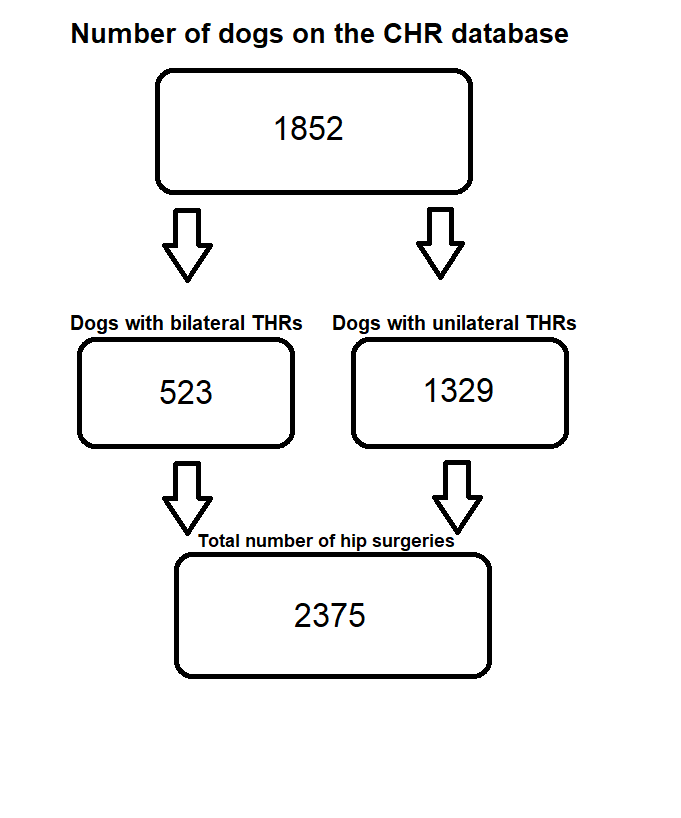 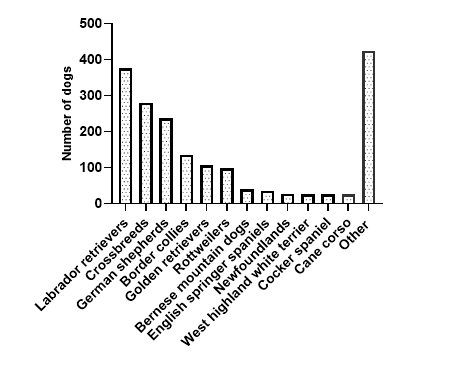 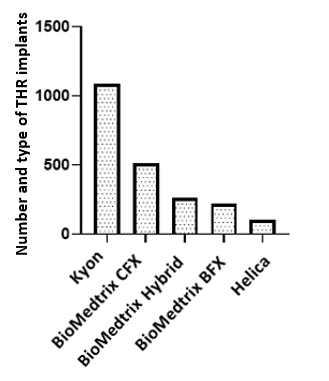 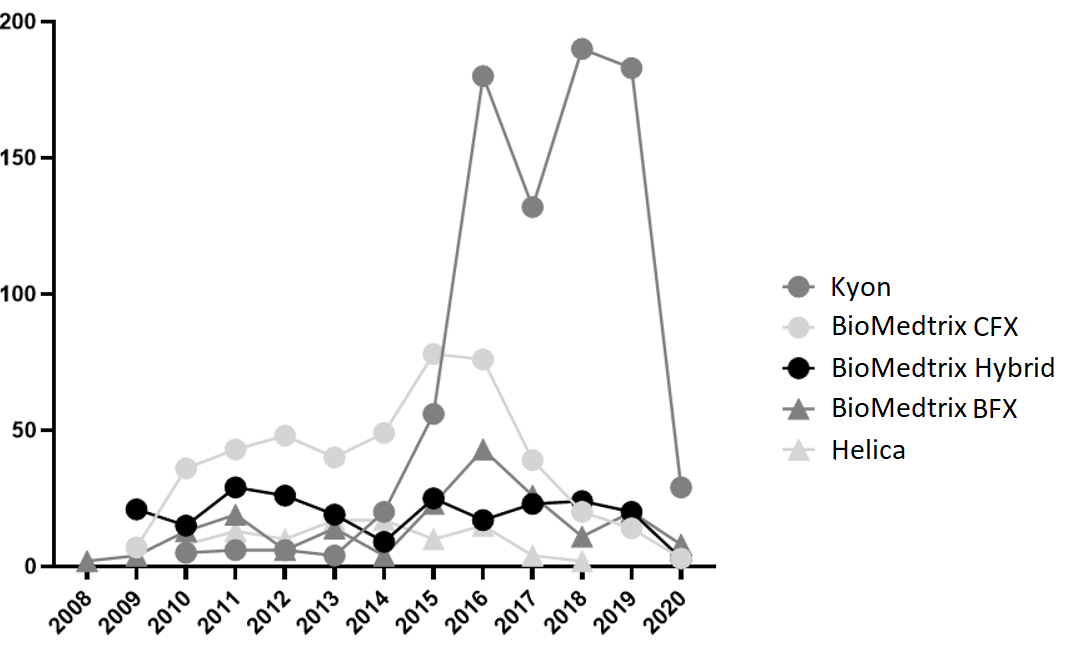 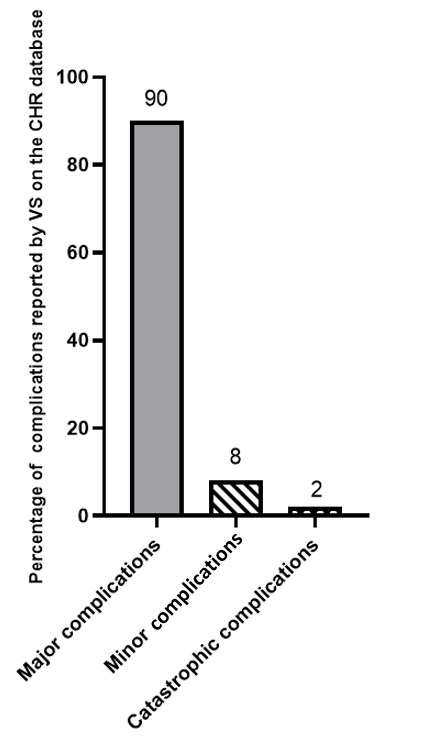 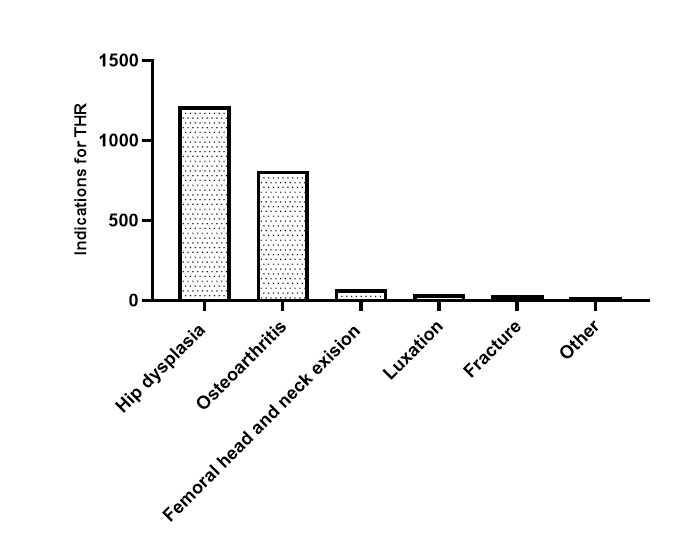 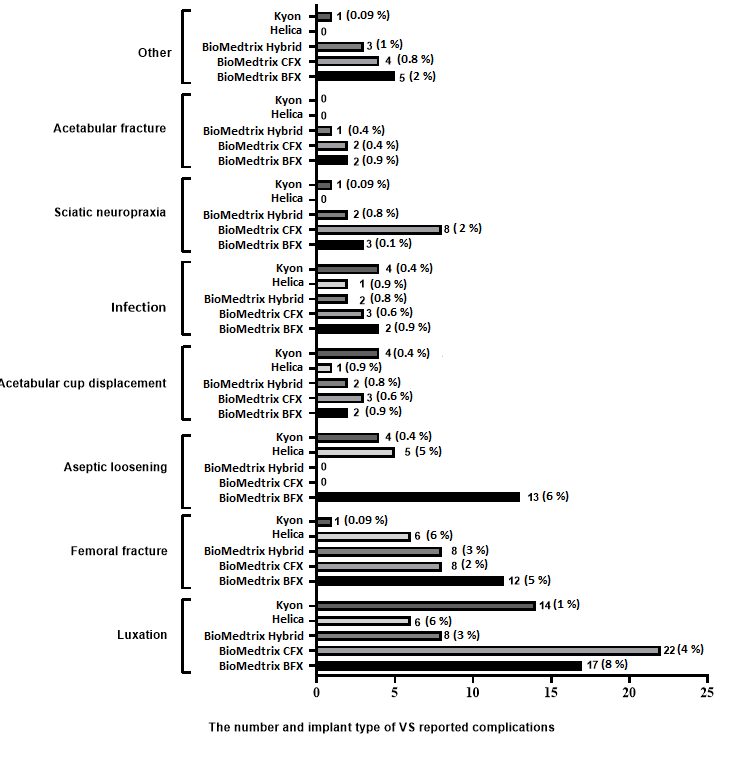 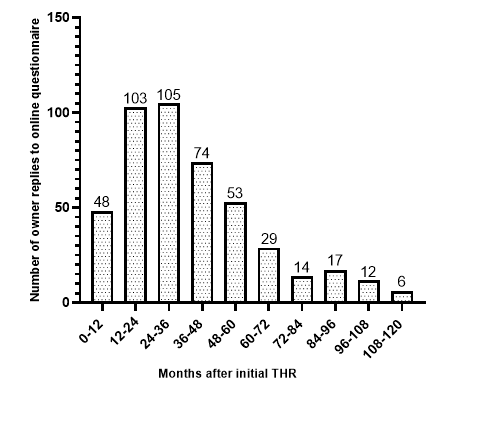 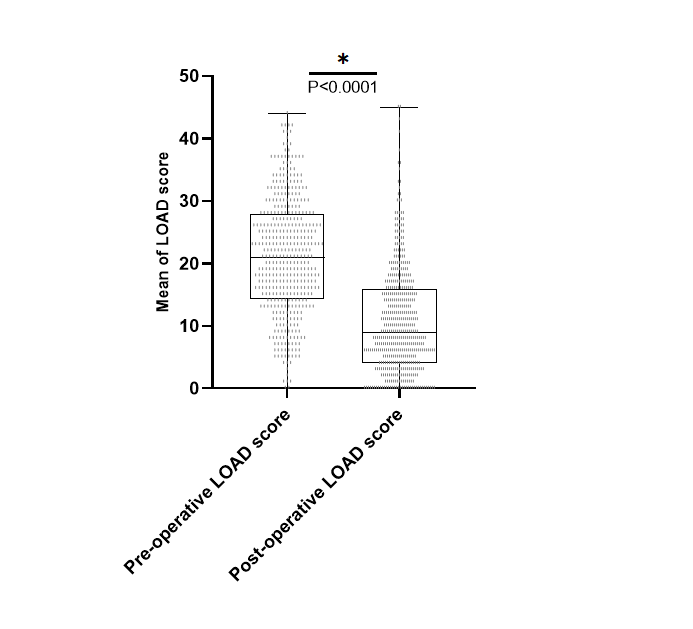 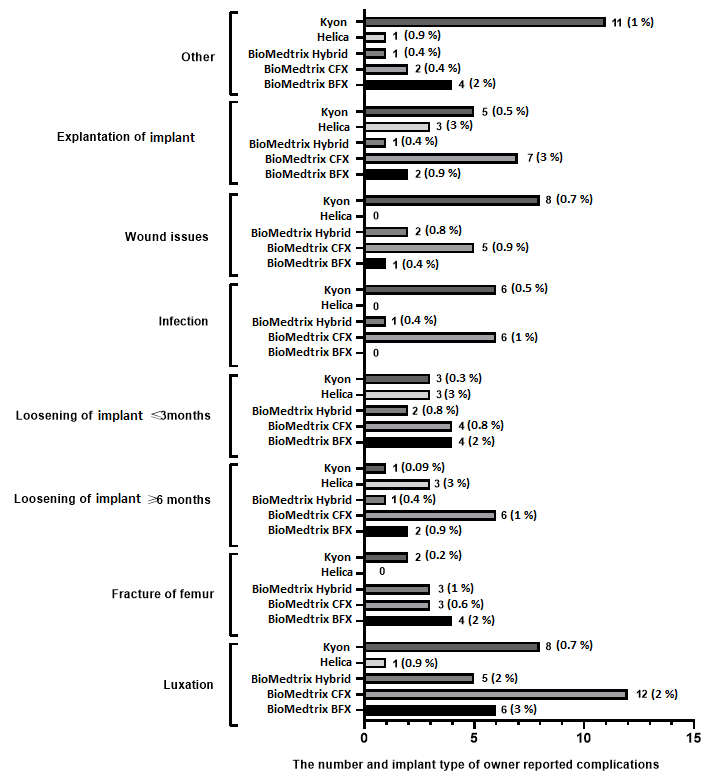 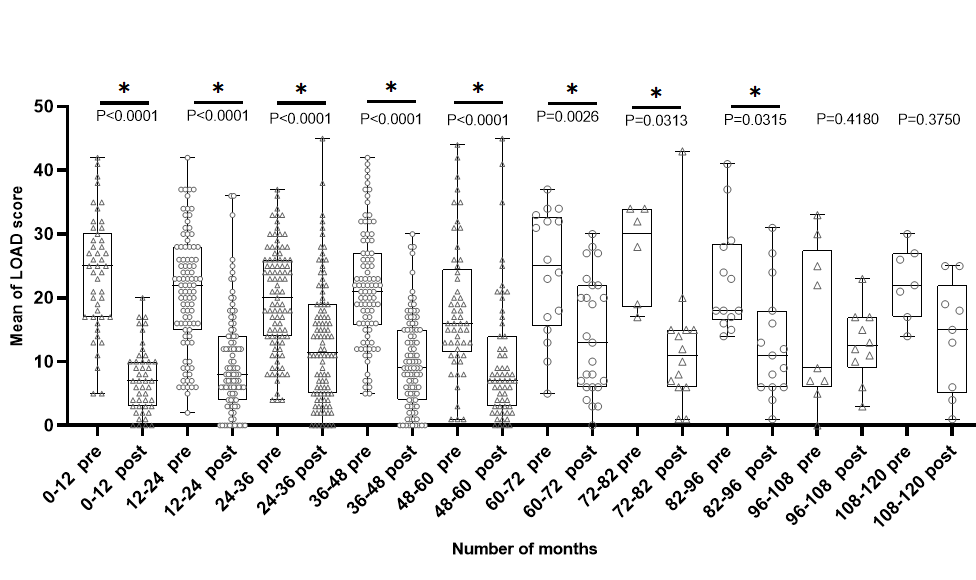 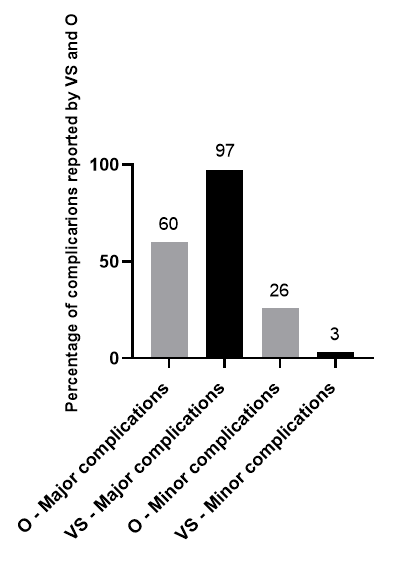 Prosthesis typeNumber of CentersKyon3BioMedtrix CFX17BioMedtrix BFX8BioMedtrix Hybrid13Helica 3